Открытое акционерное общество 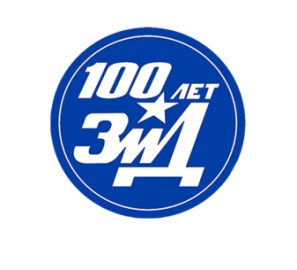 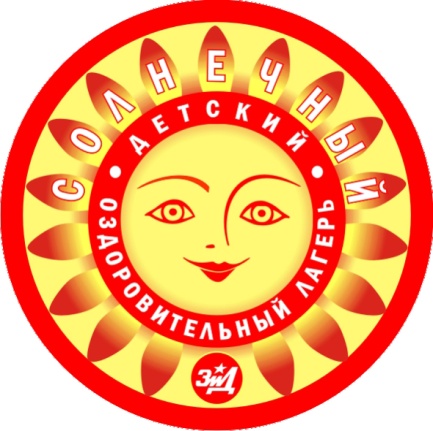 «Завод им. В. А. Дегтярёва»Детский оздоровительный комплекс – детский оздоровительный лагерь «Солнечный»«Утверждаю»                                                                 Начальник                                                                 УСС ОАО «ЗиД»________/Ю.В. Беккер/                  «___»  ___________2022 г.ПРОГРАММА ВОСПИТАНИЯдля организаций отдыха детей и их оздоровленияСОДЕРЖАНИЕПОЯСНИТЕЛЬНАЯ ЗАПИСКА             Примерная рабочая программа воспитания для организаций отдыха детей и их оздоровления (далее – Программа воспитания, Программа) составлена на основе нормативно-правовых документами: - Конституцией Российской Федерации (принята всенародным голосованием 12.12.1993, с изменениями, одобренными в ходе общероссийского голосования 01.07.2020). - Конвенцией о правах ребенка (одобрена Генеральной Ассамблеей ООН 20.11.1989, вступила в силу для СССР 15.09.1990). - Федеральным законом от 29.12.2012 № 273-ФЗ «Об образовании в Российской Федерации». - Федеральным законом от 31.07.2020 № 304-ФЗ «О внесении изменений в Федеральный закон «Об образовании в Российской Федерации» по вопросам воспитания обучающихся». - Федеральным законом от 24.07.1998 № 124-ФЗ «Об основных гарантиях прав ребенка в Российской Федерации». - Федеральным законом от 30.12.2020 № 489-ФЗ «О молодежной политике в Российской Федерации». - Приказы №№286,287 Министерства просвещения Российской Федерации об утверждении ФГОС начального общего образования и ФГОС основного общего образования от 31 мая 2021 года. - Стратегией развития воспитания в Российской Федерации на период до 2025 года (утверждена распоряжением Правительства Российской Федерации от 29.05.2015 № 996-р). - Указом Президента Российской Федерации от 21.07.2020 № 474 «О национальных целях развития Российской Федерации на период до 2030 года». - Планом основных мероприятий, проводимых в рамках Десятилетия детства, на период до 2027 года (утвержден распоряжением Правительства Российской Федерации от 23.01.2021 № 122-р).- Государственной программой Российской Федерации «Развитие образования» (утверждена Постановлением Правительства Российской Федерации от 26. 12.2017 № 1642). - Федеральным проектом «Успех каждого ребенка» (утвержден президиумом Совета при Президенте РФ по стратегическому развитию и национальным проектам, протокол от 24.12.2018 № 16.).                 Программа создана с целью организации непрерывного воспитательного процесса, основывается на единстве и преемственности с общим и дополнительным образованием, соотносится с примерной рабочей программой воспитания для образовательных организаций, реализующих образовательные программы общего образования.                 Программа предусматривает приобщение отдыхающих к российским традиционным духовным ценностям, включая культурные ценности своей этнической группы, правилам и нормам поведения в российском обществе. Ценности Родины и природы лежат в основе патриотического направления воспитания. Ценности человека, дружбы, семьи, сотрудничества лежат в основе духовно-нравственного и социального направлений воспитания. Ценность знания лежит в основе познавательного направления воспитания. Ценность здоровья лежит в основе направления физического воспитания. Ценность труда лежит в основе трудового направления воспитания. Ценности культуры и красоты лежат в основе эстетического направления воспитания. Программа включает три раздела: целевой; содержательный; организационный. Приложение: примерный календарный план воспитательной работы.Раздел I. ЦЕННОСТНО-ЦЕЛЕВЫЕ ОСНОВЫ ВОСПИТАНИЯ              Нормативные ценностно-целевые основы воспитания детей в детском лагере определяются содержанием российских гражданских (базовых, общенациональных) норм и ценностей, основные из которых закреплены в Конституции Российской Федерации.               С учетом мировоззренческого, этнического, религиозного многообразия российского общества ценностно-целевые основы воспитания детей включают духовно-нравственные ценности культуры народов России, традиционных религий народов России в качестве вариативного компонента содержания воспитания, реализуемого на добровольной основе, в соответствии с мировоззренческими и культурными особенностями и потребностями родителей (законных представителей) несовершеннолетних детей.               Воспитательная деятельность в детском лагере реализуется в соответствии с приоритетами государственной политики в сфере воспитания, зафиксированными в Стратегии развития воспитания в Российской Федерации на период до 2025 года. Приоритетной задачей Российской Федерации в сфере воспитания детей является развитие высоконравственной личности, разделяющей российские традиционные духовные ценности, обладающей актуальными знаниями и умениями, способной реализовать свой потенциал в условиях современного общества, готовой к мирному созиданию и защите Родины. 1.1. Цель и задачи воспитания               Современный российский общенациональный воспитательный идеал – высоконравственный, творческий, компетентный гражданин России, принимающий судьбу Отечества как свою личную, осознающий ответственность за настоящее и будущее страны, укорененный в духовных и культурных традициях многонационального народа Российской Федерации. Цель воспитания: создание условий для личностного развития, самоопределения и социализации отдыхающих на основе социокультурных, духовно-нравственных ценностей и принятых в российском обществе правил и норм поведения в интересах человека, семьи, общества и государства, формирование у отдыхающих чувства патриотизма, гражданственности, уважения к памяти защитников Отечества и подвигам Героев Отечества, закону и правопорядку, человеку труда и старшему поколению, взаимного уважения, бережного отношения к культурному наследию и традициям многонационального народа Российской Федерации, природе и окружающей среде. (Федеральный закон от 29 декабря 2012 г. № 273-ФЗ «Об образовании в Российской Федерации, ст. 2, п. 2).                Задачи воспитания определены с учетом интеллектуально-когнитивной, эмоционально-оценочной, деятельностно - практической составляющих развития личности; - усвоение ими знаний, норм, духовно-нравственных ценностей, традиций, которые выработало российское общество (социально значимых знаний); - формирование и развитие позитивных личностных отношений к этим нормам, ценностям, традициям (их освоение, принятие); - приобретение соответствующего этим нормам, ценностям, традициям социокультурного опыта поведения, общения, межличностных и социальных отношений, применения полученных знаний и сформированных отношений на практике (опыта нравственных поступков, социально значимых дел). 1.2. Методологические основы и принципы воспитательной деятельности               Методологической основой Программы воспитания являются антропологический, культурно-исторический и системно - деятельностный подходы.                 Воспитательная деятельность в детском лагере основывается на следующих принципах:- принцип гуманистической направленности. Каждый ребенок имеет право на признание его как человеческой личности, уважение его достоинства, защиту его человеческих прав, свободное развитие; - принцип ценностного единства и совместности. Единство ценностей и смыслов воспитания, разделяемых всеми участниками образовательных отношений, содействие, сотворчество и сопереживание, взаимопонимание и взаимное уважение; - принцип культуросообразности. Воспитание основывается на культуре и традициях России, включая культурные особенности региона; - принцип следования нравственному примеру. Пример, как метод воспитания, позволяет расширить нравственный опыт ребенка, побудить его к открытому внутреннему диалогу, пробудить в нем нравственную рефлексию, обеспечить возможность выбора при построении собственной системы ценностных отношений, продемонстрировать ребенку реальную возможность следования идеалу в жизни; - принцип безопасной жизнедеятельности. Защищенность важных интересов личности от внутренних и внешних угроз, воспитание через призму безопасности и безопасного поведения; - принцип совместной деятельности ребенка и взрослого. Значимость совместной деятельности взрослого и ребенка на основе приобщения к культурным ценностям и их освоения;                Данные принципы реализуются в укладе детского лагеря, включающем воспитывающие среды, общности, культурные практики, совместную деятельность и события. Уклад – общественный договор участников познавательных отношений, опирающийся на базовые национальные ценности, содержащий традиции региона и детского лагеря, задающий культуру поведения сообществ, описывающий предметно-эстетическую среду, деятельности и социокультурный контекст. Воспитывающая среда – это особая форма организации познавательного процесса, реализующего цель и задачи воспитания. Воспитывающая среда определяется целью и задачами воспитания, духовно-нравственными и социокультурными ценностями, образцами и практиками. Основными характеристиками воспитывающей среды являются ее насыщенность и структурированность. Воспитывающие общности (сообщества) в детском лагере: - детские (одновозрастные и разновозрастные отряды). Ключевым механизмом воспитания в детском лагере является временный детский коллектив. Чтобы эффективно использовать воспитательный потенциал временного детского коллектива, необходимо учитывать особенности и закономерности развития временного детского коллектива. - детско-взрослые. Основная цель – содействие, сотворчество и сопереживание, взаимопонимание и взаимное уважение, наличие общих ценностей и смыслов у всех участников. Главная детско-взрослая общность в детском лагере – «Дети - Вожатый». 1.3. Основные направления воспитания                Практическая реализация цели и задач воспитания осуществляется в рамках следующих направлений воспитательной работы: - гражданское воспитание, формирование российской гражданской идентичности, принадлежности к общности граждан Российской Федерации, к народу России как источнику власти в российском государстве и субъекту тысячелетней Российской государственности, знание и уважение прав, свобод и обязанностей гражданина Российской Федерации; - воспитание патриотизма, любви к своему народу и уважения к другим народам России, формирование общероссийской культурной идентичности; - духовно-нравственное развитие и воспитание отдыхающих на основе духовно-нравственной культуры народов России, традиционных религий народов России, формирование традиционных российских семейных ценностей; - эстетическое воспитание: формирование эстетической культуры на основе российских традиционных духовных ценностей, приобщение к лучшим образцам отечественного и мирового искусства; - экологическое воспитание: формирование экологической культуры, ответственного, бережного отношения к природе, окружающей среде на основе российских традиционных духовных ценностей; - трудовое воспитание: воспитание уважения к труду, трудящимся, результатам труда (своего и других людей), ориентации на трудовую деятельность, получение профессии, личностное самовыражение в продуктивном, нравственно достойном труде в российском обществе, на достижение выдающихся результатов в труде, профессиональной деятельности; - физическое воспитание и воспитание культуры здорового образа жизни и безопасности: развитие физических способностей с учетом возможностей и состояния здоровья, формирование культуры здорового образа жизни, личной и общественной безопасности; - познавательное направление воспитания: стремление к познанию себя и других людей, природы и общества, к знаниям, образованию. 1.4. Основные традиции и уникальность воспитательной деятельностиОсновные традиции воспитания в детском лагере являются: - совместная деятельность детей и взрослых, как ведущий способ организации воспитательной деятельности; - создание условий, при которых для каждого ребенка предполагается роль в совместных делах (от участника до организатора, лидера того или иного дела);- создание условий для приобретения детьми нового социального опыта и освоения новых социальных ролей; - проведение общих мероприятий детского лагеря с учетом конструктивного межличностного взаимодействия детей, их социальной активности; - включение детей в процесс организации жизнедеятельности временного детского коллектива; - формирование коллективов в рамках отрядов, кружков и иных детских объединений, установление в них доброжелательных и товарищеских взаимоотношений; - обмен опытом между детьми;- ключевой фигурой воспитания является ребенок, главную роль в воспитательной деятельности играет специалист, реализующий по отношению к детям защитную, личностно развивающую, организационную, посредническую (в разрешении конфликтов) функции.                 Уникальность воспитательного процесса в детском лагере заключается в кратковременности, автономности, сборности.                 Кратковременность – короткий период лагерной смены, характеризующийся динамикой общения, деятельности, в процессе которой ярче высвечиваются личностные качества.                Автономность – изолированность ребенка от привычного социального окружения.                Сборность – предполагает объединение детей с разным социальным опытом и разным уровнем знаний, не скованных «оценками» прежнего окружения, каждый ребенок имеет возможность «начать все сначала».Раздел II. СОДЕРЖАНИЕ, ВИДЫ И ФОРМЫВОСПИТАТЕЛЬНОЙ ДЕЯТЕЛЬНОСТИ                 Достижение цели и решение задач воспитания осуществляется в рамках всех направлений деятельности детского лагеря. Содержание, виды и формы воспитательной деятельности представлены в соответствующих модулях. Состав и содержание модулей определяется с учетом уклада детского лагеря, реальной деятельности, имеющихся в детском лагере ресурсов, планов. Можно формировать свой перечень вариативных модулей, разрабатывать и включать в рабочую программу новые модули. Перечни видов и форм деятельности являются примерными, в рабочую программу включаются виды и формы деятельности, которые используются в детском лагере или запланированы. Реализация конкретных форм воспитательной работы воплощается в Календарном плане воспитательной работы (Приложение), утверждаемом ежегодно на предстоящий год (сезон) с учетом направлений воспитательной работы, установленных в настоящей Программе воспитания. ИНВАРИАНТНЫЕ МОДУЛИ2.1. Модуль «Мы - будущее России»                Направлен на формирование сопричастности к истории, географии Российской Федерации, ее этнокультурному, географическому разнообразию, формирование национальной идентичности. Деятельность реализуется по направлениям: - Дни единых действий, которые обязательно включаются в календарный план воспитательной работы и проводятся по единым федеральным методическим рекомендациям и материалам: 1 июня - День защиты детей; 6 июня - день русского языка; 12 июня - День России; 22 июня - День памяти и скорби;27 июня - День молодежи; 8 июля - День семьи, любви и верности; 14 августа - День физкультурника; 22 августа - День государственного флага Российской Федерации. - Взаимодействие с общественными организациями Российской Федерации, региона. - Формирование межкультурных компетенций. 2.2. Модуль «Основные мероприятия детского лагеря»                Основные мероприятия – это главные традиционные мероприятия детского лагеря, в которых принимает участие большая часть детей. Реализация воспитательного потенциала ключевых мероприятий детского лагеря предусматривает: - Торжественное открытие и закрытие смены (программы); - Тематические дни. Проведение тематических дней и мероприятий согласно перечню основных государственных и народных праздников, памятных дат. - Торжественная церемония подъема Государственного флага Российской Федерации; - тематические и спортивные праздники; - мероприятия, направленные на поддержку семейного воспитания. 2.3. Модуль «Отрядная работа»                Специалист по работе с детьми/вожатый организует групповую и индивидуальную работу с детьми вверенного ему временного детского коллектива – отряда. Временный детский коллектив или отряд – это группа детей, объединенных в целях организации их жизнедеятельности в условиях детского лагеря.                 Для эффективного использования воспитательного потенциала отрядной работы необходимо учитывать особенности временного детского коллектива: - Коллектив функционирует в течение короткого промежутка времени; максимальный период не превышает 21 дней. - Как правило, коллектив объединяет детей, которые не были знакомы ранее. - Автономность существования: влияние внешних факторов уменьшается, ослабляется влияние прежнего социума, например, семьи, класса, друзей. В то же время у коллектива появляется новое место жизнедеятельности. - Коллективная деятельность. Участники коллектива вовлечены в совместную деятельность. - Завершенность развития: полный цикл: от формирования до завершения функционирования.                 Отрядная работа строится с учетом закономерности развития временного детского коллектива (роста межличностных отношений) и логики развития лагерной смены.                 Реализация воспитательного потенциала отрядной работы предусматривает: -   планирование и проведение отрядной деятельности; - поддержку активной позиции каждого ребенка, предоставления им возможности обсуждения и принятия решений, создания благоприятной среды для общения; доверительное общение и поддержку детей в решении проблем, конфликтных ситуаций; -  организацию интересных и полезных для личностного развития ребенка совместных дел, позволяющих вовлекать в них детей с разными потребностями, давать им возможности для самореализации, устанавливать и укреплять доверительные отношения, стать для них значимым взрослым, задающим образцы поведения; вовлечение каждого ребенка в отрядные дела и общелагерные мероприятия в разных ролях: сценаристов, постановщиков, исполнителей, корреспондентов и редакторов, ведущих, декораторов и т.д.; - формирование и сплочение отряда (временного детского коллектив) через игры, тренинги на сплочение, игры на знакомства, визитки; сформировать дружный и сплоченный отряд поможет знание периодов развития временного детского коллектива – этапов развития межличностных отношений; - предъявление единых педагогических требований (ЕПТ) по выполнению режима и распорядка дня, по самообслуживанию, дисциплине и поведению, санитарно-гигиенических требований; - принятие совместно с детьми законов и правил отряда, которым они будут следовать в детском лагере, а также символов, названия, девиза, эмблемы, песни, которые подчеркнут принадлежность именно к этому конкретному коллективу; - диагностику интересов, склонностей, ценностных ориентаций, выявление лидеров, аутсайдеров через наблюдение, игры, анкеты; - аналитическую работу с детьми: анализ дня, анализ ситуации, мероприятия, анализ смены, результатов; - поддержка детских инициатив и детского самоуправления; - сбор отряда: хозяйственный сбор, организационный сбор, утренний информационный сбор отряда и др.; - огонек (отрядная «свеча»): огонек знакомства, огонек оргпериода, огонек – анализ дня, огонек прощания, тематический огонек. Специфическая форма общения детей и взрослых, представляющая собой коллективное обсуждение отрядом и вожатыми прожитого дня, анализ проведенных акций и складывающихся в отряде взаимоотношений. Огонек – это сугубо отрядная форма работы. 2.4. Модуль «Коллективно-творческое дело (КТД)»                КТД как особый тип формы воспитательной работы, как социальная деятельность детской группы, направленная на создание нового продукта (творческого продукта) разработаны и названы так И.П. Ивановым. Основу данной методики составляет коллективная творческая деятельность, предполагающая участие каждого члена коллектива во всех этапах организации деятельности от планирования до анализа.                 Это форма организации деятельности группы детей, направленная на взаимодействие коллектива, реализацию и развитие способностей ребенка, получение новых навыков и умений, при которой вожатые действуют как старшие помощники и наставники детей. КТД могут быть отрядными и общелагерными. Различаются следующие виды КТД по направленности деятельности: трудовые, познавательные, художественные, экологические, досуговые, спортивные. Каждый вид коллективного творческого дела обогащает личность определенным видом общественного ценного опыта. 2.5. Модуль «Самоуправление»                Реализация воспитательного потенциала системы детского самоуправления направлена на формирование детско-взрослой общности, основанной на партнерстве детей и взрослых по организации совместной деятельности, предполагает реализацию детской активности и направлена на развитие коммуникативной культуры детей, инициативности и ответственности, формирование навыков общения и сотрудничества, поддержку творческой самореализации детей.                 Самоуправление формируется с первых дней смены, то есть в организационный период. На уровне детского лагеря: самоуправление в детском лагере может складываться из деятельности временных и постоянных органов. К временным органам самоуправления относятся: деятельность дежурного отряда, работа творческих и инициативных групп, работа вожатого. Постоянно действующие органы самоуправления включают в себя: совет отряда, совет командиров отрядов. Высшим органом самоуправления является сбор (совет) лагеря, в ходе которого решаются основные вопросы жизнедеятельности лагеря, планируется работа, проходят выборы органов самоуправления, оценивается их работа. На уровне отряда: через деятельность лидеров, выбранных по инициативе и предложениям членов отряда (командиров, физоргов, культорг и др.), представляющих интересы отряда в общих делах детского лагеря, при взаимодействии с администрацией детского лагеря. 2.6. Модуль «Дополнительное образование»                Дополнительное образование детей в детском лагере является одним из основных видов деятельности и реализуется через: - программы профильных (специализированных, тематических) смен; - деятельность кружковых объединений, секций, клубов по интересам, студий, дополняющих программы смен в условиях детского лагеря.                 В рамках шести направленностей: социально-гуманитарная; художественная; естественнонаучная; техническая; туристско-краеведческая; физкультурно-спортивная.                 Реализация воспитательного потенциала дополнительного образования предполагает: - приобретение новых знаний, умений, навыков в привлекательной, отличной от учебной деятельности, форме; - развитие и реализация познавательного интереса; - вовлечение детей в интересную и полезную для них деятельность, которая предоставит им возможность самореализоваться в ней, приобрести социально значимые знания, развить в себе важные для своего личностного развития социально значимые отношения, получить опыт участия в социально значимых делах; - формирование и развитие творческих способностей отдыхающих. 2.7. Модуль «Здоровый образ жизни»                Модуль предполагает восстановление физического и психического здоровья в благоприятных природных и социокультурных условиях, освоение способов восстановления и укрепление здоровья, формирование ценностного отношения к собственному здоровью, способов его укрепления и т.п.                 Основными составляющими здорового образа жизни являются: оптимальный уровень двигательной активности, рациональное питание, соблюдение режима дня, личная гигиена, соблюдение правил поведения, позволяющих избежать травм и других повреждений.                Система мероприятий в детском лагере, направленных на воспитание ответственного отношения у детей к своему здоровью и здоровью окружающих, включает: - физкультурно-спортивных мероприятия: зарядка, спортивные соревнования, эстафеты; - спортивно-оздоровительные события и мероприятия на свежем воздухе - просветительские беседы, направленные на профилактику вредных привычек и привлечение интереса детей к занятиям физкультурой и спортом; - встречи с известными (интересными) людьми - общественными деятелями, деятелями спорта, культуры и искусства и др. 2.8. Модуль «Организация предметно-эстетической среды»                Окружающая ребенка предметно-эстетическая среда детского лагеря обогащает его внутренний мир, способствует формированию у него чувства вкуса и стиля, создает атмосферу психологического комфорта, поднимает настроение, предупреждает стрессовые ситуации, способствует позитивному восприятию ребенком детского лагеря.                 Реализация воспитательного потенциала предметно-эстетической среды предусматривает: - тематическое оформление интерьера помещений детского лагеря (вестибюля, коридоров, залов, лестничных пролетов и т.п.) и кабинетов проживания детей;- озеленение территории детского лагеря, разбивка клумб, аллей, оборудование отрядных мест, спортивных и игровых площадок, оздоровительно-рекреационных зон, позволяющих разделить территорию детского лагеря на зоны активного и тихого отдыха; - оформление отрядных уголков, позволяющее детям проявить свои фантазию и творческие способности. Отрядный уголок – форма отражения жизнедеятельности отряда, постоянно действующая, информирующая и воспитывающая одновременно, вызывающая интерес и стимулирующая активность детей. В оформлении отрядного уголка принимает участие весь отряд, вожатый является организатором и идейным вдохновителем- событийный дизайн – оформление пространства проведения событий (праздников, церемоний, творческих вечеров, выставок, КТД, отрядных дел и т.п.); - оформление досуговой и спортивной инфраструктуры; - совместная с детьми разработка, создание и популяризация особой лагерной и отрядной символики (флаг, гимн, эмблема, логотип, элементы костюма и т.п.); - регулярная организация и проведение с детьми акций и проектов по благоустройству участков территории детского лагеря (например, высадка растений, закладка аллей, создание инсталляций и иного декоративного оформления отведенных для детских проектов мест); - акцентирование внимания детей посредством элементов предметно-эстетической среды (стенды, плакаты, инсталляции) на важных для воспитания ценностях детского лагеря, его традициях, правилах; - звуковое пространство детском лагере – работа детского радио, аудио сообщения (информация, музыка) позитивной духовно-нравственной, гражданско-патриотической воспитательной направленности, исполнение гимна РФ; - «места новостей»  оформленные места, стенды в помещениях (холл первого этажа, рекреации), содержащие в доступной, привлекательной форме новостную информацию позитивного гражданско-патриотического, духовно-нравственного содержания, поздравления, афиши и т.п.; - размещение регулярно сменяемых экспозиций творческих работ детей, демонстрирующих их способности, знакомящих с работами друг друга, фотоотчетов об интересных событиях детском лагере. 2.9. Модуль «Профилактика и безопасность»                Профилактика и безопасность – профилактика девиантного поведения, конфликтов, создание условий для успешного формирования и развития личностных ресурсов, способствующих преодолению различных трудных жизненных ситуаций и влияющих на повышение устойчивости к неблагоприятным факторам;                 Реализация воспитательного потенциала профилактической деятельности в целях формирования и поддержки безопасной и комфортной среды в детском лагере предусматривает: - физическую и психологическую безопасность ребенка в новых условиях; - специализированные проекты и смены; - целенаправленную работу всего педагогического коллектива по созданию в детском лагере эффективной профилактической среды обеспечения безопасности жизнедеятельности как условия успешной воспитательной деятельности; - разработку и реализацию разных форм профилактических воспитательных мероприятий: антиалкогольные, против курения, безопасность в цифровой среде, вовлечение в деструктивные группы в социальных сетях, деструктивные молодежные, религиозные объединения, культы, субкультуры, безопасность дорожного движения, противопожарная безопасность, гражданская оборона, антитеррористическая, антиэкстремистская безопасность и т.д.; - организацию превентивной работы со сценариями социально одобряемого поведения, развитие у детей навыков саморефлексии, самоконтроля, устойчивости к негативному воздействию, групповому давлению; - поддержку инициатив детей, педагогов в сфере укрепления безопасности жизнедеятельности в детском лагере, профилактики правонарушений, девиаций, организация деятельности, альтернативной девиантному поведению – познание (путешествия), испытание себя (походы, спорт), значимое общение, любовь, творчество, деятельность (в том числе профессиональная, религиозно-духовная, благотворительная, искусство и др.). 2.10. Модуль «Работа с вожатыми/специалистами по работе с детьми»                Главными субъектами успешной и качественной работы с детьми в детском лагере являются вожатые/специалисты по работе с детьми, а также они являются важным участником системы детско-взрослой воспитывающей общности. От их компетентности, профессиональной готовности, увлеченности зависит, насколько дети смогут раскрыть свой потенциал, осознать себя частью сообщества детского лагеря. Детский лагерь для ребенка начинается с вожатого, раскрывается через вожатого. Все нормы и ценности актуализируются ребенком, в том числе через личность вожатого/ специалисты по работе с детьми. ВАРИАТИВНЫЕ МОДУЛИ2.11. Модуль «Работа с родителями»                Работа с родителями или законными представителями осуществляется в рамках следующих видов и форм деятельности: На групповом уровне: - родительские дни (дни посещения родителей), во время которых родители могут посещать детский лагерь для получения представления о деятельности детского лагеря;- творческий отчетный концерт для родителей; - родительские форумы при интернет-сайте детского лагеря, на которых обсуждаются интересующие родителей вопросы. На индивидуальном уровне: - работа специалистов по запросу родителей для решения острых конфликтных ситуаций; - индивидуальное консультирование c целью координации воспитательных усилий пед.состава и родителей. 2.12. Модуль «Экскурсии»                Организация для детей экскурсий, походов и реализация их воспитательного потенциала.                Экскурсии помогают ребятам расширить свой кругозор, получить новые знания об окружающей его социальной, культурной, природной среде, научиться уважительно и бережно относиться к ней, приобрести важный опыт социально одобряемого поведения в различных ситуациях. С этой целью для детей организуются экологические тропы, тематические экскурсии: профориентационные экскурсии, экскурсии в музей, технопарк и др.                 На экскурсиях создаются благоприятные условия для воспитания у детей самостоятельности и ответственности, формирования у них навыков самообслуживающего труда, обучения рациональному использованию своего времени, сил, имущества. 2.13. Модуль «Социальное партнерство»                Взаимодействие с другими образовательными организациями, организациями культуры и спорта, общественными объединениями, разделяющими в своей деятельности цель и задачи воспитания, ценности и традиции уклада детского лагеря.                 Реализация воспитательного потенциала социального партнерства предусматривает: - участие представителей организаций-партнеров, в том числе в соответствии с договорами о сотрудничестве, в проведении отдельных мероприятий в рамках рабочей программы воспитания и календарного плана воспитательной работы (выставки, встречи, тематические дни, дни открытых дверей, государственные, региональные, тематические праздники, торжественные мероприятия и т.п.); - проведение на базе организаций-партнеров экскурсий, встреч, акций воспитательной направленности при соблюдении требований законодательства Российской Федерации.Раздел III. ОРГАНИЗАЦИЯ ВОСПИТАТЕЛЬНОЙ ДЕЯТЕЛЬНОСТИ3.1. Особенности организации воспитательной деятельности                Программа воспитания реализуется посредством формирования социокультурного воспитательного пространства при соблюдении условий создания уклада, отражающего готовность всех участников образовательных отношений руководствоваться едиными принципами и регулярно воспроизводить наиболее ценные воспитательно значимые виды совместной деятельности.                Детский лагерь – особое учреждение, в котором создаются условия для обеспечения воспитывающей, эмоционально-привлекательной деятельности детей, удовлетворения потребности в новизне впечатлений, творческой самореализации, общении и самодеятельности. Кратковременный характер пребывания, новое социальное окружение, разрыв прежних связей, позитивная окраска совместной деятельности со сверстниками, постоянное (круглосуточное) сопровождение взрослых и др. позволяют создать оптимальные условия для осуществления воспитательной деятельности и актуализации самовоспитания.                 Воспитательный потенциал детского лагеря обладает рядом преимуществ по сравнению с другими образовательными организациями: - добровольность в выборе деятельности и формы ее реализации в детском демократическом сообществе, активность и самостоятельность ребенка в выборе содержания и результативности деятельности; - творческий характер деятельности; - многопрофильность; - отсутствие обязательной оценки результативности деятельности ребенка, официального статуса; - опыт неформального общения, взаимодействия, сотрудничества с детьми и взрослыми; опыт жизнедеятельности и общения в коллективах высокого уровня развития, где наиболее успешно проходит самоактуализация личности.                 Воспитательный потенциал детского лагеря позволяет осуществлять воспитание через изменение, конструирование особой среды проживания в условиях временного детского объединения – социальной микросреды, в которой протекает жизнедеятельность детей в условиях детского лагеря. 3.2. Анализ воспитательного процесса и результатов воспитания                Основным методом анализа воспитательного процесса в детском лагере является самоанализ воспитательной работы, который проводится каждую смену с целью выявления основных проблем и последующего их решения, совершенствования воспитательной работы в детском лагере.                Основными принципами, на основе которых осуществляется самоанализ воспитательной работы в детском лагере, являются: - принцип гуманистической направленности осуществляемого анализа, ориентирующий экспертов на уважительное отношение, как к воспитанникам, так и к взрослым, реализующим воспитательный процесс; - принцип приоритета анализа сущностных сторон воспитания, ориентирующий экспертов на изучение не количественных его показателей, а качественных – таких как содержание и разнообразие деятельности, характер общения и отношений между детьми и взрослыми; - принцип развивающего характера осуществляемого анализа, ориентирующий экспертов на использование его результатов для совершенствования воспитательной деятельности педагогических работников: грамотной постановки ими цели и задач воспитания, умелого планирования своей воспитательной работы, адекватного подбора видов, форм и содержания их совместной с детьми деятельности. Основные направления анализа воспитательного процесса:1. Результаты воспитания, социализации и саморазвития детей. Критерием, на основе которого осуществляется данный анализ, является динамика личностного развития детей в отряде за смену. Главный инструмент – наставническое наблюдение. Очень важно фиксировать личностные изменения, в том числе в дневнике специалиста. Важную роль играет аналитическая работа с детьми, которая помогает им оценить и понять приобретенный в лагере опыт, зафиксировать изменения, наметить дальнейшие планы по саморазвитию. 2. Состояние организуемой в детском лагере совместной деятельности детей и взрослых. Критерием, на основе которого осуществляется данный анализ, является наличие в детском лагере интересной, событийно насыщенной и личностно развивающей совместной деятельности детей и взрослых. Специалисты проводят анкетирование, связанное с качеством отдыха и досуга детей.                 Основным предметом анализа, организуемого в детском лагере воспитательного процесса является воспитательная работа.                 Объектом анализа являются воспитательные мероприятия и результаты воспитательной работы. Итогом самоанализа организуемой в детском лагере воспитательной работы является перечень выявленных проблем, над которыми предстоит работать наставническому коллективу.КАЛЕНДАРНЫЙ ПЛАН ВОСПИТАТЕЛЬНОЙ РАБОТЫДЕТСКОГО ЛАГЕРЯна 2022 год                Календарный план воспитательной работы детского лагеря составлен с целью конкретизации форм, видов воспитательной деятельности и организации единого пространства воспитательной работы детского лагеря. План разделен на модули, которые отражают направления воспитательной работы детского лагеря в соответствии с Программой воспитания и определяет уровни проведения мероприятий. Пояснительная записка 3 Раздел I. ЦЕННОСТНО-ЦЕЛЕВЫЕ ОСНОВЫ ВОСПИТАНИЯ 5 1.1. Цель и задачи воспитания 5 1.2. Методологические основы и принципы воспитательной деятельности 6 1.3. Основные направления воспитания 7 1.4. Основные традиции и уникальность воспитательной деятельности 9 Раздел II. СОДЕРЖАНИЕ, ВИДЫ И ФОРМЫ ВОСПИТАТЕЛЬНО ДЕЯТЕЛЬНОСТИ 11 2.1. Модуль «Мы - будущее России» 11 2.2. Модуль «Основные мероприятия детского лагеря» 12 2.3. Модуль «Отрядная работа» 12 2.4. Модуль «Коллективно-творческое дело (КТД)» 14 2.5. Модуль «Самоуправление» 15 2.6. Модуль «Дополнительное ознакомление» 16 2.7. Модуль «Здоровый образ жизни» 16 2.8. Модуль «Организация предметно-эстетической среды» 17 2.9. Модуль «Профилактика и безопасность» 19 2.10. Модуль «Работа с вожатыми/специалистами по работе с детьми» 20 2.11. Модуль «Работа с родителями» 20 2.12. Модуль «Экскурсии» 21 2.14. Модуль «Социальное партнерство» 21 Раздел III. ОРГАНИЗАЦИЯ ВОСПИТАТЕЛЬНОЙ ДЕЯТЕЛЬНОСТИ 23 3.1. Особенности организации воспитательной деятельности 23 3.2. Анализ воспитательного процесса и результатов воспитания 24 Приложения 27 Год посвящен - культурному наследию народов России Год посвящен - культурному наследию народов России Наименование мероприятия Наименование мероприятия Наименование мероприятия Срок проведения Срок проведения Срок проведения Уровень проведения Уровень проведения Уровень проведения Региональный Региональный Региональный Детский лагерь Детский лагерь Детский лагерь Детский лагерь Отряд Отряд Отряд Отряд Модуль «Мы - будущее России»Модуль «Мы - будущее России»Модуль «Мы - будущее России»Модуль «Мы - будущее России»Модуль «Мы - будущее России»Модуль «Мы - будущее России»Модуль «Мы - будущее России»Модуль «Мы - будущее России»Модуль «Мы - будущее России»Модуль «Мы - будущее России»Модуль «Мы - будущее России»1. 1 июня - День защиты детей Музыкально-игровая программа «Детский калейдоскоп» 1 июня - День защиты детей Музыкально-игровая программа «Детский калейдоскоп» 1 июня - День защиты детей Музыкально-игровая программа «Детский калейдоскоп» 1.06.2022 1.06.2022 + + + + + 2. 6 июня - день русского языка Театральный час «Там, на неведомых дорожках» 6 июня - день русского языка Театральный час «Там, на неведомых дорожках» 6 июня - день русского языка Театральный час «Там, на неведомых дорожках» 06.06.2022 06.06.2022 + + + + + 3. 12 июня - День России 12 июня - День России 12 июня - День России 11.06.2022 11.06.2022 + + + + + 4. 20 июня - День памяти и скорби Акция «День памяти и скорби» 20 июня - День памяти и скорби Акция «День памяти и скорби» 20 июня - День памяти и скорби Акция «День памяти и скорби» 20 июня - День памяти и скорби Акция «День памяти и скорби» 20 июня - День памяти и скорби Акция «День памяти и скорби» 20.06.2022 20.06.2022 + + + + + Модуль «Основные мероприятия детского лагеря»Модуль «Основные мероприятия детского лагеря»Модуль «Основные мероприятия детского лагеря»Модуль «Основные мероприятия детского лагеря»Модуль «Основные мероприятия детского лагеря»Модуль «Основные мероприятия детского лагеря»Модуль «Основные мероприятия детского лагеря»Модуль «Основные мероприятия детского лагеря»Модуль «Основные мероприятия детского лагеря»Модуль «Основные мероприятия детского лагеря»Модуль «Основные мероприятия детского лагеря»Модуль «Основные мероприятия детского лагеря»Модуль «Основные мероприятия детского лагеря»Торжественная линейка, посвященная открытию смену. Игра«Здравствуй, лагерь» Торжественная линейка, посвященная открытию смену. Игра«Здравствуй, лагерь» Торжественная линейка, посвященная открытию смену. Игра«Здравствуй, лагерь» Торжественная линейка, посвященная открытию смену. Игра«Здравствуй, лагерь» 03.06.2022 03.06.2022 03.06.2022 03.06.2022 03.06.2022 + + + + Игровой час «Играю я – играют друзья» Игровой час «Играю я – играют друзья» Игровой час «Играю я – играют друзья» Игровой час «Играю я – играют друзья» 02.06.2022 02.06.2022 02.06.2022 02.06.2022 02.06.2022 + + + + Творческая встреча солнечных ребят «Знакомьтесь, это – мы!» Творческая встреча солнечных ребят «Знакомьтесь, это – мы!» Творческая встреча солнечных ребят «Знакомьтесь, это – мы!» Творческая встреча солнечных ребят «Знакомьтесь, это – мы!» 03.06.2022 03.06.2022 03.06.2022 03.06.2022 03.06.2022 + + + + Тематический час «Открывая страницы интересной книги» Тематический час «Открывая страницы интересной книги» Тематический час «Открывая страницы интересной книги» Тематический час «Открывая страницы интересной книги» 03.06.2022 03.06.2022 03.06.2022 03.06.2022 03.06.2022 + + + + Время отрядного творчества «Мы – Солнечная республика!» Время отрядного творчества «Мы – Солнечная республика!» Время отрядного творчества «Мы – Солнечная республика!» Время отрядного творчества «Мы – Солнечная республика!» 04.06.2022 04.06.2022 04.06.2022 04.06.2022 04.06.2022 + + + + Игровая программа «Мы – одна команда!» Игровая программа «Мы – одна команда!» Игровая программа «Мы – одна команда!» Игровая программа «Мы – одна команда!» 04.06.2022 04.06.2022 04.06.2022 04.06.2022 04.06.2022 + + + + Конкурс знатоков «Кладь народной мудрости» Конкурс знатоков «Кладь народной мудрости» Конкурс знатоков «Кладь народной мудрости» Конкурс знатоков «Кладь народной мудрости» 06.06.2022 06.06.2022 06.06.2022 06.06.2022 06.06.2022 + + + + Театральный час «Там, на неведомых дорожках» Театральный час «Там, на неведомых дорожках» Театральный час «Там, на неведомых дорожках» Театральный час «Там, на неведомых дорожках» 06.06.2022 06.06.2022 06.06.2022 06.06.2022 06.06.2022 + + + + Танцевальный час «В ритмах детства» Танцевальный час «В ритмах детства» Танцевальный час «В ритмах детства» Танцевальный час «В ритмах детства» 07.06.2022 07.06.2022 07.06.2022 07.06.2022 07.06.2022 + + + + Танцевальная программа «Танцуем вместе!» Танцевальная программа «Танцуем вместе!» Танцевальная программа «Танцуем вместе!» Танцевальная программа «Танцуем вместе!» 07.06.2022 07.06.2022 07.06.2022 07.06.2022 07.06.2022 + + + + Научно-познавательные встречи «Мир науки вокруг меня» Научно-познавательные встречи «Мир науки вокруг меня» Научно-познавательные встречи «Мир науки вокруг меня» Научно-познавательные встречи «Мир науки вокруг меня» 08.06.2022 08.06.2022 08.06.2022 08.06.2022 08.06.2022 + + + + Конкурсная программа «Эврика!» Конкурсная программа «Эврика!» Конкурсная программа «Эврика!» Конкурсная программа «Эврика!» 08.06.2022 08.06.2022 08.06.2022 08.06.2022 08.06.2022 + + + + Экологический час «Создание экологического постера и его защита» Экологический час «Создание экологического постера и его защита» Экологический час «Создание экологического постера и его защита» Экологический час «Создание экологического постера и его защита» 09.06.2022 09.06.2022 09.06.2022 09.06.2022 09.06.2022 + + + + Мастер-классы «Умелые ручки» Мастер-классы «Умелые ручки» Мастер-классы «Умелые ручки» Мастер-классы «Умелые ручки» 10.06.2022 10.06.2022 10.06.2022 10.06.2022 10.06.2022 + + + + Тематический час «Открываем Россию» Тематический час «Открываем Россию» Тематический час «Открываем Россию» Тематический час «Открываем Россию» 11.06.2022 11.06.2022 11.06.2022 11.06.2022 11.06.2022 + + + + Проект «Моя Россия», выставка Проект «Моя Россия», выставка Проект «Моя Россия», выставка Проект «Моя Россия», выставка 11.06.2022 11.06.2022 11.06.2022 11.06.2022 11.06.2022 + + + + Праздничная танцевальная программа «В кругу друзей» Праздничная танцевальная программа «В кругу друзей» Праздничная танцевальная программа «В кругу друзей» Праздничная танцевальная программа «В кругу друзей» 11.06.2022 11.06.2022 11.06.2022 11.06.2022 11.06.2022 + + + + Настольная игра «Экспедиция вкусов» Настольная игра «Экспедиция вкусов» Настольная игра «Экспедиция вкусов» Настольная игра «Экспедиция вкусов» 14.06.2022 14.06.2022 14.06.2022 14.06.2022 14.06.2022 + + + + Костюмированное кулинарное шоу «Шкатулка рецептов» Костюмированное кулинарное шоу «Шкатулка рецептов» Костюмированное кулинарное шоу «Шкатулка рецептов» Костюмированное кулинарное шоу «Шкатулка рецептов» 14.06.2022 14.06.2022 14.06.2022 14.06.2022 14.06.2022 + + + + Творческая мастерская «Подарок своей семье» Творческая мастерская «Подарок своей семье» Творческая мастерская «Подарок своей семье» Творческая мастерская «Подарок своей семье» 15.06.2022 15.06.2022 15.06.2022 15.06.2022 15.06.2022 + + + + Гостиная рабочих династий «Ими гордится Россия» Гостиная рабочих династий «Ими гордится Россия» 15.06.2022 15.06.2022 15.06.2022 + + + + + + + + Большая командная игра «Физкульт- УРА!» Большая командная игра «Физкульт- УРА!» Большая командная игра «Физкульт- УРА!» 16.06.2022 16.06.2022 16.06.2022 16.06.2022 + + + + + + Время отрядного творчества и общий сбор участников «От идеи – к делу!» Время отрядного творчества и общий сбор участников «От идеи – к делу!» 16.06.2022 16.06.2022 16.06.2022 + + + + + + + + Подготовка к празднику «Создаём праздник вместе» Подготовка к празднику «Создаём праздник вместе» Подготовка к празднику «Создаём праздник вместе» 17.06.2022 17.06.2022 17.06.2022 17.06.2022 + + + + + + Праздничный калейдоскоп «По страницам нашей книги» Праздничный калейдоскоп «По страницам нашей книги» Праздничный калейдоскоп «По страницам нашей книги» 17.06.2022 17.06.2022 17.06.2022 17.06.2022 + + + + + + Подготовка к фестивалю «Народы России» Подготовка к фестивалю «Народы России» Подготовка к фестивалю «Народы России» 18.06.2022 18.06.2022 18.06.2022 18.06.2022 + + + + + + Фестиваль «Народы России» Фестиваль «Народы России» Фестиваль «Народы России» 18.06.2022 18.06.2022 18.06.2022 18.06.2022 + + + + + + Подготовка к фестивалю «Звездная дорожка» Подготовка к фестивалю «Звездная дорожка» Подготовка к фестивалю «Звездная дорожка» 20.06.2022 20.06.2022 20.06.2022 20.06.2022 + + + + + + Фестиваль талантов «Звездная дорожка» Фестиваль талантов «Звездная дорожка» Фестиваль талантов «Звездная дорожка» 20.06.2022 20.06.2022 20.06.2022 20.06.2022 + + + + + + Акция «День памяти и скорби» Акция «День памяти и скорби» Акция «День памяти и скорби» 20.06.2022 20.06.2022 20.06.2022 20.06.2022 + + + + + + Линейка закрытия смены Линейка закрытия смены Линейка закрытия смены Линейка закрытия смены Линейка закрытия смены 20.06.2022 20.06.2022 20.06.2022 20.06.2022 20.06.2022 20.06.2022 20.06.2022 Модуль «Организация предметно-эстетической среды»Модуль «Организация предметно-эстетической среды»Модуль «Организация предметно-эстетической среды»Модуль «Организация предметно-эстетической среды»Модуль «Организация предметно-эстетической среды»Модуль «Организация предметно-эстетической среды»Модуль «Организация предметно-эстетической среды»Модуль «Организация предметно-эстетической среды»Модуль «Организация предметно-эстетической среды»Модуль «Организация предметно-эстетической среды»Модуль «Организация предметно-эстетической среды»Модуль «Организация предметно-эстетической среды»Оформление интерьера отряда (вестибюль, холл) к тематическим праздникам:  День защиты Детей  День русского языка  День России Оформление интерьера отряда (вестибюль, холл) к тематическим праздникам:  День защиты Детей  День русского языка  День России В течение смены В течение смены В течение смены + + + + + + + Оформление выставок (рисунки, фотографии, отрядные уголки) Оформление выставок (рисунки, фотографии, отрядные уголки) В течение смены В течение смены В течение смены + + + + + + + Оформление костюмов к тематическим праздникам Оформление костюмов к тематическим праздникам В течение смены В течение смены В течение смены + + + + + + + Модуль «Дополнительное образование»Модуль «Дополнительное образование»Модуль «Дополнительное образование»Модуль «Дополнительное образование»Модуль «Дополнительное образование»Модуль «Дополнительное образование»Модуль «Дополнительное образование»Модуль «Дополнительное образование»Модуль «Дополнительное образование»Модуль «Дополнительное образование»Модуль «Дополнительное образование»Модуль «Дополнительное образование»Художественное направление: студия «Этюд» Художественное направление: студия «Этюд» В течение смены В течение смены В течение смены + + + + + + + Художественное направление: Музыкальная студия Художественное направление: Музыкальная студия В течение смены В течение смены В течение смены + + + + + + + Социально-гуманитарное направлениеСоциально-гуманитарное направлениеСоциально-гуманитарное направлениеВ течение смены В течение смены В течение смены В течение смены + + + + + Модуль «Профилактика и безопасность»Модуль «Профилактика и безопасность»Модуль «Профилактика и безопасность»Модуль «Профилактика и безопасность»Модуль «Профилактика и безопасность»Модуль «Профилактика и безопасность»Модуль «Профилактика и безопасность»Модуль «Профилактика и безопасность»Модуль «Профилактика и безопасность»Модуль «Профилактика и безопасность»Модуль «Профилактика и безопасность»Модуль «Профилактика и безопасность»Тематические часы Ток - шоуТематические часы Ток - шоуТематические часы Ток - шоуВ течение смены В течение смены В течение смены В течение смены + + + + + Модуль «Работа с родителями»Модуль «Работа с родителями»Модуль «Работа с родителями»Модуль «Работа с родителями»Модуль «Работа с родителями»Модуль «Работа с родителями»Модуль «Работа с родителями»Модуль «Работа с родителями»Модуль «Работа с родителями»Модуль «Работа с родителями»Модуль «Работа с родителями»Модуль «Работа с родителями»Проект «Моя Россия» Выставка творческих работа Проект «Моя Россия» Выставка творческих работа 11.06.2022 11.06.2022 11.06.2022 + + + + + + + Отчётный концерт Отчётный концерт Отчётный концерт 21.06.2022 21.06.2022 21.06.2022 21.06.2022 + + + + + Индивидуальное консультирование Индивидуальное консультирование Индивидуальное консультирование По запросу По запросу По запросу По запросу + + + + + Модуль «Экскурсии»Модуль «Экскурсии»Модуль «Экскурсии»Модуль «Экскурсии»Модуль «Экскурсии»Модуль «Экскурсии»Модуль «Экскурсии»Модуль «Экскурсии»Модуль «Экскурсии»Модуль «Экскурсии»Модуль «Экскурсии»Модуль «Экскурсии»Экскурсия в музей «Солнечного»Экскурсия в музей «Солнечного»Экскурсия в музей «Солнечного»22.06.2022 22.06.2022 22.06.2022 22.06.2022 + + + + + Поход в театр Поход в театр Поход в театр По согласованию По согласованию По согласованию По согласованию + + + + + Поход в кино Поход в кино Поход в кино По согласованию По согласованию По согласованию По согласованию + + + + + Модуль «Социальное пространство»Модуль «Социальное пространство»Модуль «Социальное пространство»Модуль «Социальное пространство»Модуль «Социальное пространство»Модуль «Социальное пространство»Модуль «Социальное пространство»Модуль «Социальное пространство»Модуль «Социальное пространство»Модуль «Социальное пространство»Модуль «Социальное пространство»Модуль «Социальное пространство»Социальные проект «Добро не уходит на каникулы» Социальные проект «Добро не уходит на каникулы» Социальные проект «Добро не уходит на каникулы» В течение смены В течение смены В течение смены В течение смены + + + + + Совместные тематические праздники с ДДТ Совместные тематические праздники с ДДТ Совместные тематические праздники с ДДТ В течение смены По согласованию В течение смены По согласованию В течение смены По согласованию В течение смены По согласованию + + + + + 